NameHereJob titleJob titleNameHereNameHereAdditional job titles (if applicableAdditional job titles (if applicableIntroduction to your professional profile and what you have accomplished. Also outline your objectives for the position you are applying for. Make sure to keep this short and concise!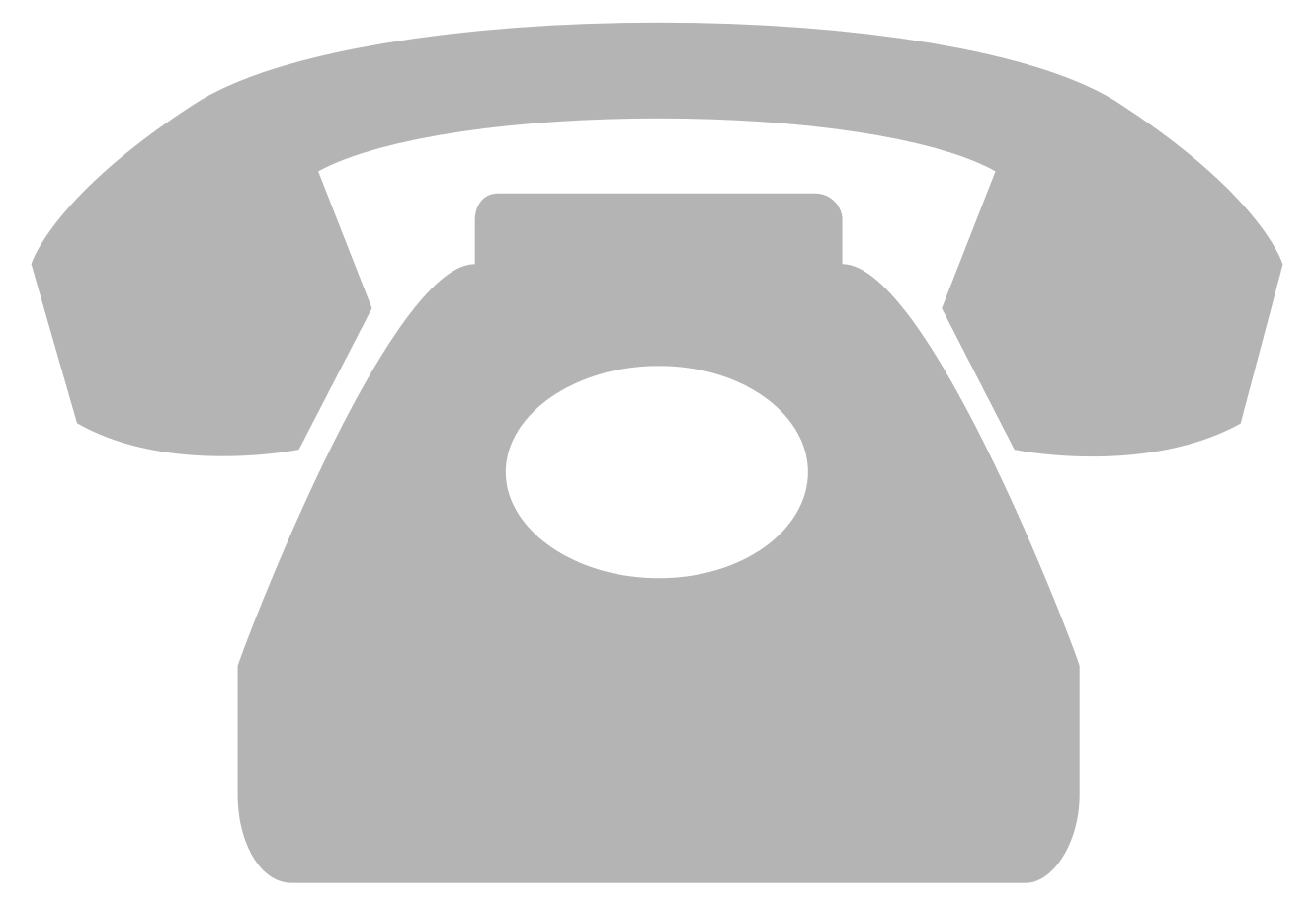 Phone numberIntroduction to your professional profile and what you have accomplished. Also outline your objectives for the position you are applying for. Make sure to keep this short and concise!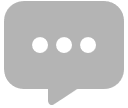 LinkedInIntroduction to your professional profile and what you have accomplished. Also outline your objectives for the position you are applying for. Make sure to keep this short and concise!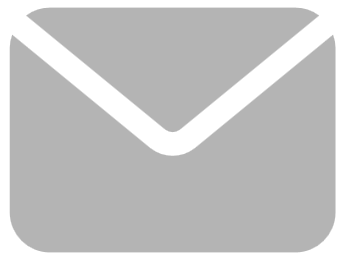 Email addressIntroduction to your professional profile and what you have accomplished. Also outline your objectives for the position you are applying for. Make sure to keep this short and concise!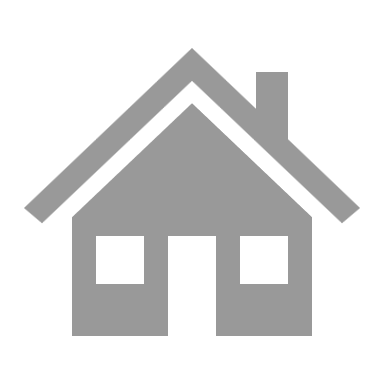 Address[Job Title] • [Job Position] • [Company Name]Dates (From – To)This is the place for a brief summary of your role, key responsibilities and most stellar accomplishments[Job Title] • [Job Position] • [Company Name]Dates (From – To)This is the place for a brief summary of your role, key responsibilities and most stellar accomplishments[Job Title] • [Job Position] • [Company Name]Dates (From – To)This is the place for a brief summary of your role, key responsibilities and most stellar accomplishmentsSkill 1Skill 2Skill 3Skill 4 etc.Research the company that you are applying for and review the job description. This will help you to determine skills that are most relevant to the job. Outline examples/achievements here.Remember to mention transferable skills as well as universal skillsSkill 1Skill 2Skill 3Skill 4 etc.Research the company that you are applying for and review the job description. This will help you to determine skills that are most relevant to the job. Outline examples/achievements here.Remember to mention transferable skills as well as universal skills[Job Title] • [Job Position] • [Company Name]Dates (From – To)This is the place for a brief summary of your role, key responsibilities and most stellar accomplishments[Job Title] • [Job Position] • [Company Name]Dates (From – To)This is the place for a brief summary of your role, key responsibilities and most stellar accomplishments[Job Title] • [Job Position] • [Company Name]Dates (From – To)This is the place for a brief summary of your role, key responsibilities and most stellar accomplishmentsSkill 1Skill 2Skill 3Skill 4 etc.Research the company that you are applying for and review the job description. This will help you to determine skills that are most relevant to the job. Outline examples/achievements here.Remember to mention transferable skills as well as universal skillsSkill 1Skill 2Skill 3Skill 4 etc.Research the company that you are applying for and review the job description. This will help you to determine skills that are most relevant to the job. Outline examples/achievements here.Remember to mention transferable skills as well as universal skills[Job Title] • [Job Position] • [Company Name]Dates (From – To)This is the place for a brief summary of your role, key responsibilities and most stellar accomplishments[Job Title] • [Job Position] • [Company Name]Dates (From – To)This is the place for a brief summary of your role, key responsibilities and most stellar accomplishments[Job Title] • [Job Position] • [Company Name]Dates (From – To)This is the place for a brief summary of your role, key responsibilities and most stellar accomplishments[Job Title] • [Job Position] • [Company Name]Dates (From – To)This is the place for a brief summary of your role, key responsibilities and most stellar accomplishments[Job Title] • [Job Position] • [Company Name]Dates (From – To)This is the place for a brief summary of your role, key responsibilities and most stellar accomplishments[Job Title] • [Job Position] • [Company Name]Dates (From – To)This is the place for a brief summary of your role, key responsibilities and most stellar accomplishmentsSchoolDates (from – to)You might want to include your achievements here and a brief summary of relevant coursework and awardsSchoolDates (from – to)You might want to include your achievements here and a brief summary of relevant coursework and awards[Job Title] • [Job Position] • [Company Name]Dates (From – To)This is the place for a brief summary of your role, key responsibilities and most stellar accomplishments[Job Title] • [Job Position] • [Company Name]Dates (From – To)This is the place for a brief summary of your role, key responsibilities and most stellar accomplishments[Job Title] • [Job Position] • [Company Name]Dates (From – To)This is the place for a brief summary of your role, key responsibilities and most stellar accomplishmentsQualificationDates (from – to)In this section outline any additional qualifications or awards that may be applicable to the industry/job you are applying to.QualificationDates (from – to)In this section outline any additional qualifications or awards that may be applicable to the industry/job you are applying to.